Authority to Release Healthcare Information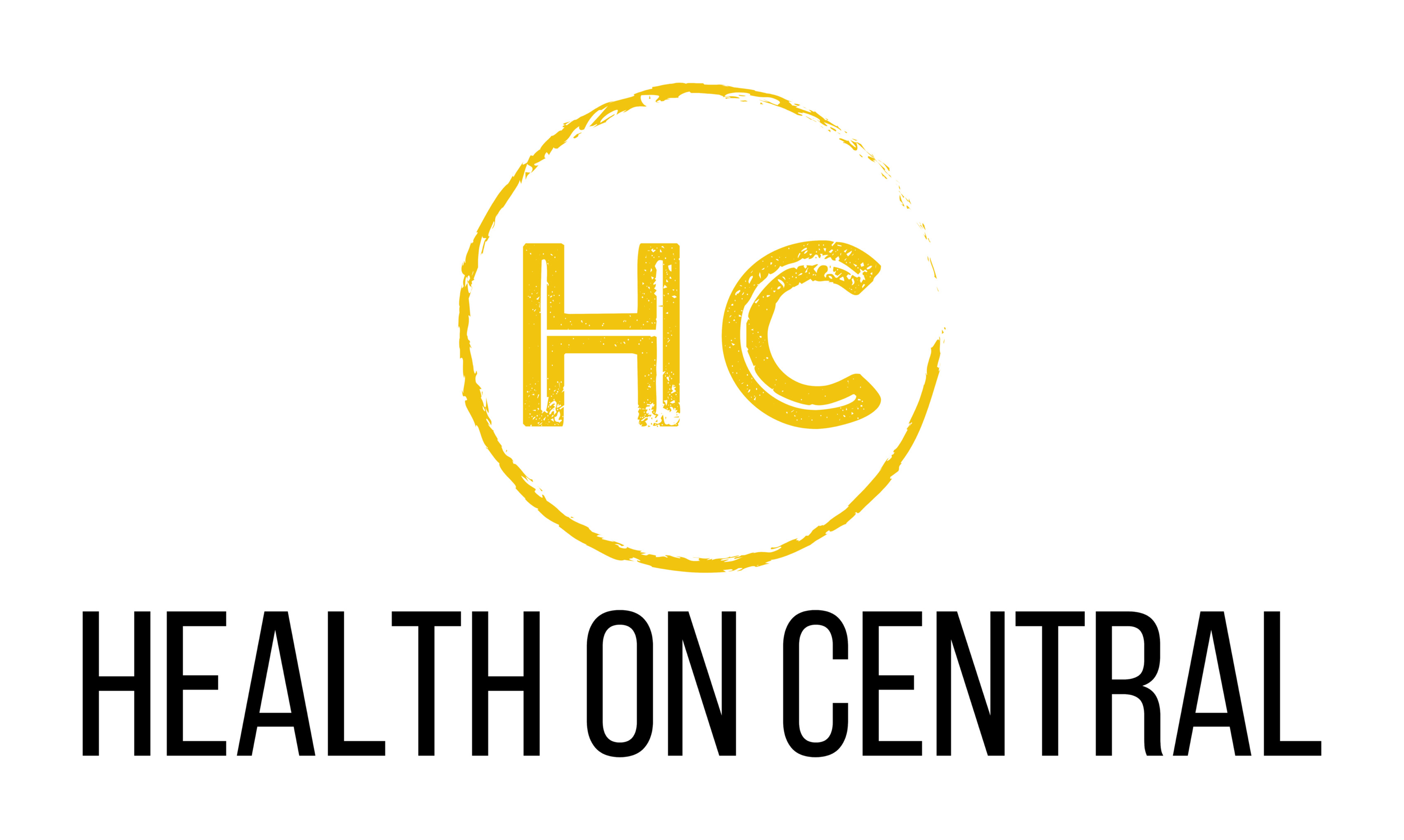 Patient name:Patient name:Previous name:Date of Birth:Medicare Number:Previous name:Date of Birth:Medicare Number:I accept and authorize:_____________________________________________ (previous practice name) to release Healthcare information of the patient named above to:I accept and authorize:_____________________________________________ (previous practice name) to release Healthcare information of the patient named above to:I accept and authorize:_____________________________________________ (previous practice name) to release Healthcare information of the patient named above to:I accept and authorize:_____________________________________________ (previous practice name) to release Healthcare information of the patient named above to:I accept and authorize:_____________________________________________ (previous practice name) to release Healthcare information of the patient named above to:Name:      Health on Central Address:  26 Central DriveName:      Health on Central Address:  26 Central DriveName:      Health on Central Address:  26 Central DriveName:      Health on Central Address:  26 Central DriveSuburb:    AndergroveState: QldState: QldState: QldPostcode: 4740Phone:     07 4955 0555Phone:     07 4955 0555Phone:     07 4955 0555        Fax: 07 4955 0993        Fax: 07 4955 0993Email:      admin@healthoncentral.com.auEmail:      admin@healthoncentral.com.auEmail:      admin@healthoncentral.com.auEmail:      admin@healthoncentral.com.auEmail:      admin@healthoncentral.com.auThis request and authorisation applies to:This request and authorisation applies to:This request and authorisation applies to:This request and authorisation applies to:This request and authorisation applies to:   Health Summary only   All Healthcare Information (patient is aware a fee may be charged directly to them and to contact your practice to enquire if payment is required).  We are on Best Practice and accept XML or Medical Objects.   Health Summary only   All Healthcare Information (patient is aware a fee may be charged directly to them and to contact your practice to enquire if payment is required).  We are on Best Practice and accept XML or Medical Objects.   Health Summary only   All Healthcare Information (patient is aware a fee may be charged directly to them and to contact your practice to enquire if payment is required).  We are on Best Practice and accept XML or Medical Objects.   Health Summary only   All Healthcare Information (patient is aware a fee may be charged directly to them and to contact your practice to enquire if payment is required).  We are on Best Practice and accept XML or Medical Objects.   Health Summary only   All Healthcare Information (patient is aware a fee may be charged directly to them and to contact your practice to enquire if payment is required).  We are on Best Practice and accept XML or Medical Objects.   Healthcare information relating to the following treatment, condition or    Healthcare information relating to the following treatment, condition or    Healthcare information relating to the following treatment, condition or    Healthcare information relating to the following treatment, condition or    Healthcare information relating to the following treatment, condition or         Dates ___________       to ____________         Dates ___________       to ____________         Dates ___________       to ____________         Dates ___________       to ____________         Dates ___________       to ____________   Other (please specify)  Other (please specify)  Other (please specify)  Other (please specify)  Other (please specify)Patient signature:  _________________________________Patient signature:  _________________________________Patient signature:  _________________________________Patient signature:  _________________________________Date:   ___________________ If not signed by a patient indicate relationship of authorising person to PatientIf not signed by a patient indicate relationship of authorising person to PatientIf not signed by a patient indicate relationship of authorising person to PatientIf not signed by a patient indicate relationship of authorising person to PatientIf not signed by a patient indicate relationship of authorising person to Patient  Parent or guardian of a minor  Parent or guardian of a minor  Parent or guardian of a minor  Parent or guardian of a minor  Parent or guardian of a minor  Guardian   Guardian   Guardian   Guardian   Guardian   Other (please specify):   Other (please specify):   Other (please specify):   Other (please specify):   Other (please specify): This request expires 90 days after the request is signedThis request expires 90 days after the request is signedThis request expires 90 days after the request is signedThis request expires 90 days after the request is signedThis request expires 90 days after the request is signed